BENCH CONDUCT FOR TEMPORARY JUDGES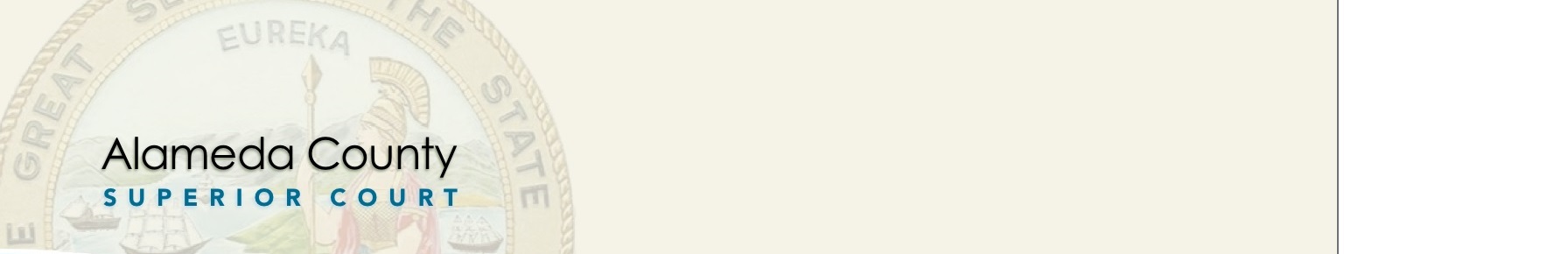 July 15, 20221:00 p.m. to 4:15 p.m.Offered via ZoomGov(ZoomGov link and course materials will be emailed to registered participants prior to start of course) The Superior Court of Alameda County is offering, off-cycle, a Bench Conduct course for current and potential Temporary Judges.  Completion of the Bench Conduct course within the previous three years is required for all Temporary Judges and Temporary Judge Applicants. CRC 2.812(c)(1).Participants who complete the course will receive 3.0 hours of participatory MCLE credits.  Note:  This course will place special emphasis on family law, although the above-referenced Bench Conduct credit will apply to all current pro tems and pro tem applicants, regardless of the subject matter over which the pro tem presides.Participants MUST be present for the full 3 hours to receive credit for completion.Registration closes on Thursday, July 14, 2022 at 4:00 p.m. To register, send an email message to: TempJudgePgm@alameda.courts.ca.gov Include the following information in your message:Full NameState Bar NumberEmail AddressPhone NumberDate of your most recent application to become a Temporary Judge in the Superior Court of California, County of Alameda.For the Temporary Judge application and more information, visit the Court’s website at: https://www.alameda.courts.ca.gov/general-information/temporary-judge-program 